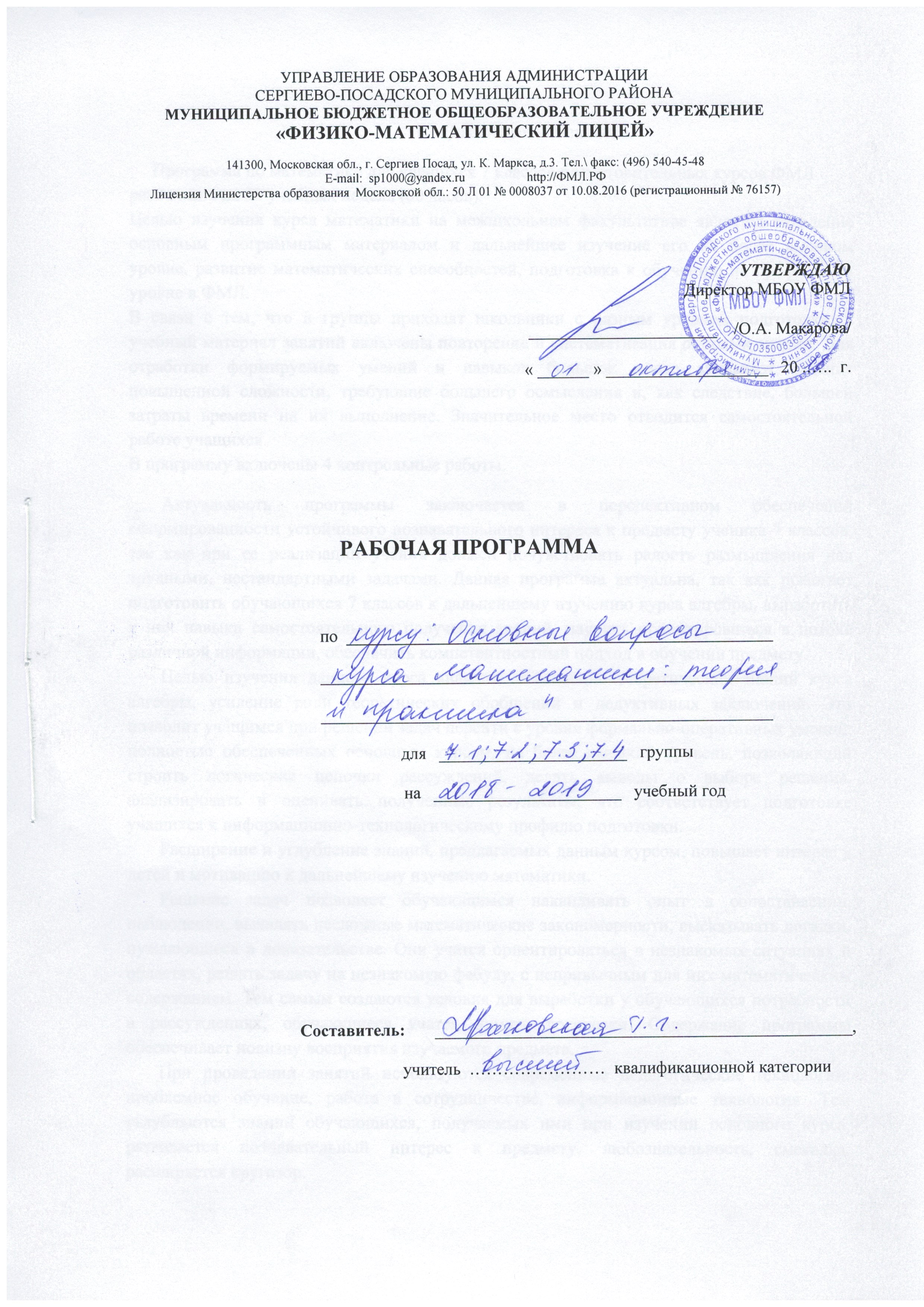 Пояснительная записка.     Программа по математике для учащихся 7 классов подготовительных курсов ФМЛ рассчитана на 30 учебных недель (60 часов).Целью изучения курса математики на межшкольном факультативе является овладение основным программным материалом и дальнейшее изучение его на более высоком уровне, развитие математических способностей, подготовка к обучению на профильном уровне в ФМЛ.В связи с тем, что в группы приходят школьники с разным уровнем подготовки, в учебный материал занятий включены повторение и систематизация опорных знаний. Для отработки формируемых умений и навыков большое место занимают задания повышенной сложности, требующие большего осмысления и, как следствие, большей затраты времени на их выполнение. Значительное место отводится самостоятельной работе учащихся.В программу включены 4 контрольные работы.	2.   Календарно - тематическое планированиеТребования к обучающимся в 7 классе.В результате изучения курса учащиеся должны уметь:- выполнять арифметические действия над рациональными числами с учётом применения рациональных вычислительных приёмов;- выполнять тождественные преобразования алгебраических выражений;- вычислять значения числовых выражений, содержащих степени;- выполнять основные действия со степенями с натуральным и целым показателями;- выполнять разложение многочленов на множители вынесением общего множителя за скобки, методом группировки, применением формул сокращённого умножения;- решать линейные, дробно – линейные уравнения;- строить и читать график линейной функции.Информационные ресурсыЛитература для учителя.1. Никольский, С. Н., Потапов, М. К., Решетников, Н. Н. Алгебра в 7 классе: методические материалы. – М.: Просвещение, 2002.2. Барабанов, О. О. Задачи на проценты как проблемы словоупотребления // Математика в школе. – 2003. – № 5. – С. 50–59.3. Башарин, Г. П. Начала финансовой математики. – М., 1997.4. Водинчар, М. И., Лайкова, Г. А., Рябова, Ю. К. Решение задач на смеси, растворы и сплавы методом уравнений // Математика в школе. – 2001. – № 4.5. Денищева, Л. О., Миндюк, М. Б., Седова, Б. А. Дидактические материалы по алгебре и началам анализа. 10-11 класс. – М.:Издательский дом «Генжер», 2001.6. Шевкин, А. В. Текстовые задачи. – М.: Изд. отд. УНЦ ДО МГУ, 1997. – 60 с.7. Галицкий, М. Л., Гольдман, А. М., Звавич, Л. И. Планирование учебного материала для 8 класса с углубленным изучением математики: методическое пособие. – М., 1988. – 78 с.8. Горнштейн, П., Мерзляк, А., Полонский, В., Якир, М. Экзамен по математике и его подводные рифы. – М.: Илекса; Харьков: Гимназия, 1998. – 236 с.9. Скворцова, М. Уравнения и неравенства с модулем. 8–9 классы // Математика. – № 20. – 2004. – С. 17.10. Горнштейн, П. И., Полонский, В. Б., Якир, М. С. Задачи с параметрами. – 3-е изд. – М.: Илекса; Харьков: Гимназия, 1998. – С.159-202.11. Звавич, Л. И., Шляпочник, Л. Я., Чинкина, М. В. Алгебра и начала анализа. 8–11 кл.: пособие для школ с углубленным изучением математики. – М.: Дрофа, 1999. – 352 с.12. Цыганов, Ш. Десять правил расположения корней квадратного трехчлена // Математика. – № 18. – 2002. – С. 19–23.Литература для учащихся.1. Виленкин, Н. Л. За страницами учебника математики. – М.: Просвещение, 1989. – С.73.2. Алгебра. 8 кл.: учеб. для общеобразоват. учеб. заведений / К. С. Муравин, Г. К. Муравин, Г. В. Дорофеев. – М.: Дрофа, 1997. – 208с.3. Виленкин, Н. Я, Виленкин, Л. Н., Сурвилло, Г. С. и др. Алгебра. 8 класс: учебн. пособие для учащихся и классов с углубленным изучением математики. – М.: Просвещение, 1995. - 256 с.4. Галицкий, М. Л. и др. Сборник задач по алгебре для 8–9 классов: учебн. пособие для учащихся и классов с углубленным изучением математики. - 3-е изд. - М.: Просвещение 1995. – 217 с.5. Мерзляк, А. Г., Полонский, В. Б., Якир, М. С. Алгебраический тренажер. – М.: Илекса, 2001. – 320 с.6. Аверьянов, Д. И., Алтынов, П. И., Баврин, Н. Н. Математика: Большой справочник для школьников и поступающих в вузы. – 2-е изд. – М.: Дрофа, 1999. – 864 с.№Тема занятияПланируемая датаФактическая дата1.Действия с натуральными числами. Признаки делимости на 2; 3; 5; 11.Нахождение НОД.2.Задачи на все действия с дробями. Нахождение НОК.3.Арифметические вычисления. Пропорции. Проценты.4.Уравнения и корни. Уравнения с одним неизвестным, сводящиеся к линейным. 5.Решение дробно – линейных уравнений. Примеры на вычисление.6.Контрольная работа № 1.7.Степень с натуральным показателем и её свойства.8.Умножение и деление одночленов. Возведение одночленов в степень.9.Многочлен. Сложение, вычитание и умножение многочленов.10.Деление многочлена на одночлен. Преобразование многочленов.11.Преобразование многочленов. Решение линейных уравнений.12.Разложение многочленов на множители вынесением общего множителя за скобки, методом группировки.13.Решение упражнений. Подготовка к контрольной работе.14.Контрольная работа № 2.15.Формулы сокращенного умножения: разность квадратов, квадрат суммы (разности).          16.Формулы сокращенного умножения: куб суммы (разности).17.Формулы сокращенного умножения: сумма (разность) кубов.18.Разложение многочленов на множители. Решение уравнений.19.Алгебраическая дробь. Сокращение дробей.20.Сложение, вычитание алгебраических дробей.21.Умножение алгебраических дробей.22.Деление алгебраических дробей.23.Совместные действия над алгебраическими дробями.24.Упрощение алгебраических выражений. 25.Контрольная работа № 3.26.Линейная функция и её график. Построение графика линейной функции.27.Построение графика линейной функции. Решение задач.28.Обобщающее повторение.29.Подготовка к итоговой контрольной работе.30.Контрольная работа № 4.СОГЛАСОВАНОна заседании МО  учителей_______________________  циклаПротокол    №   _______  от __________________   20  ……  г.Руководитель МО ________________  /_______________/СОГЛАСОВАНОЗам. директора по УВР_______________  /_______________/« ____ » 	                        20……  г.